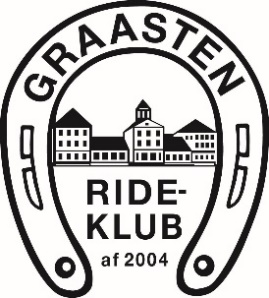 Referat af bestyrelsesmøde 17.03.2021 kl 19Tilstede: Anne Mette, Lars, Maria, Malene, Rebekka, HelleBestyrelsen konstitueres:Maria – Formand Rebekka  - NæstformandMalene – KassererHelle - SekretærKirstine – Menigt medlemAnne Mette – SuppleantLars – SuppleantHjemmesiden er tilrettet.Økonomi Det er tid til at søge de årlige lokaletilskud og Sønderborg ordningen. Malene laver ansøgninger. Evt COVID19 kompensation skal undersøges nærmere.Vi blev enige om at opsætte en økonomisk ”ønskeseddel” for det kommende år og der blev forslået følgende fokuspunkter:Dræn af bane med hvidt hegnNyt solarie – kan evt søges via fondeIndkøb af evighedsblomster Renovering af køkkenNye udendørshøjtalereÆndrede regler vedr personer i udvalg – evt ændring af vedtægterFastsættelse af kontingent 2022. DC 7500,  DCB 15000 DRF 105 pr aktive rytterDette punkt udsættes. En afklaring skal findes i løbet af året. Rebekka undersøger.Arbejdsdag 01.05.2021 Rebekka er tovholder på arbejdsdag. Der laves opslag, tilmelding og plan for hvilke opgaver der skal løses. Lars tilbyder at lave sandwich til det arbejdende folk.Efterfølgende har John Johansen tilbudt at male indgang, toiletter og første del af rytterstuen. Dette gøres ikke i forbindelse med arbejdsdagen, men når det passer John.SpringbaneRebekka og Flemming er tovholdere på klargøring af springbanen. Der skal slås græs og banen skal tromles så der er klar til at springene kan komme ud på arbejdsdagen den 1/5.Renovering af baner Maria får priser hjem på nevilering, sand og fiber. Herefter aftales med Simon omkring det praktiske. Bundende skal være klar inden landstævne.Udelys – Kirstine/RebekkaVedr udelys og klage. Kirstine og Randi har været i dialog med Sønderborg kommune. Kommunen har inspiceret lyset en aften og mener det er for skarpt. Lyset er nu indstillet og der afventes en tilbagemelding fra kommunen. Kirstine og/eller Randi tager sig af det ved en evt ny henvendelse.Mht lys på den store bane, vil Rebekka undersøge muligheder. Indtil videre indstilles opsætning til efteråret.SolarieDer bliver undersøgt muligheder og priser. Lars vil se på muligheder for at søge fonde. Solariet er prioriteret i år.LandsstævneFlere ting skal klargøres inden landsstævnet den 17.-20. juni. Det hvide stævnehegn skal males, grill skal købes og vi vil undersøge muligheden for køb af evighedsbomster og nye borde/bænke sæt. Vi planlægger en lille klargøringsdag umiddelbart inden. Vi får brug for rigtig mange hænder både før, under og efter stævnet.Sponsor søgning Der foreslås at samle et sponsorudvalg, der kan varetage den store opgave. Maria og stævneudvalget bliver tovholder for dette udvalg.Ridecamp 2021 – juni/juli måned.Planlægningen er påbegyndt, datoer er fastsat og vil meldes ud så hurtigt som muligt.18-03-21/Helle